ПРОЄКТУКРАЇНАВиконавчий комітет Нетішинської міської радиХмельницької областіР І Ш Е Н Н Я__.07.2021					Нетішин				  № ____/2021Про встановлення режиму роботи об’єкта тимчасової пересувної торгівлі фізичної особи-підприємця А. ГенджоянаВідповідно до підпункту 4 пункту «б» статті 30, пункту 3 частини 4              статті 42 Закону України «Про місцеве самоврядування в Україні», рішення п’ятдесят другої сесії Нетішинської міської ради VІI скликання від 01 березня 2019 року № 52/3510 «Про порядок розміщення об’єктів торгівлі, сфери послуг та розваг» та з метою розгляду звернення фізичної особи-підприємця Генджояна Азата Сергійовича, зареєстрованого у виконавчому комітеті Нетішинської міської ради 10 червня 2021 року за № 34/2186-01-13/2021, виконавчий комітет Нетішинської міської ради    в и р і ш и в:1. Установити за погодженням з власником цілодобовий режим роботи пересувної тимчасової споруди автоматичного продажу кави, розташованого за адресою: вул. Михайлова, у районі будівлі № 22 (відповідно до схеми).2. Контроль за виконанням цього рішення покласти на першого заступника міського голови Олену Хоменко.Міський голова							Олександр СУПРУНЮК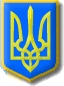 